Publicado en Barcelona el 13/03/2024 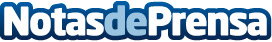 Papereria Can Deu lanza su tienda onlineGracias al Kit Digital, buscan expandir su negocio a nuevos clientes en la Comunidad AutónomaDatos de contacto:Jose Ardite CancelaEmpresario - Papereria Can Deu620174104Nota de prensa publicada en: https://www.notasdeprensa.es/papereria-can-deu-lanza-su-tienda-online_1 Categorias: Educación Cataluña E-Commerce Consumo Otros Servicios Oficinas http://www.notasdeprensa.es